الجمهورية الجزائرية الديمقراطية الشعبيةRépublique Algérienne Démocratique et PopulaireFaculté :………………………………………….Etat D’avancement Des Travaux de Thèse de DoctoratAnnée Universitaire : 20……/20……Nom et prénom du Doctorant : ……………………………………………………………………………….Type de Doctorat :      En sciences	                                3eme CycleFilière : …………………………………………………………………………………………………………Spécialité : ……………………………………………………………………………………………………...Année de la première inscription : ……………………………………………………………………………..Intitulé de la thèse : …………………………………………………………………………………………….Le Directeur de thèse : …………………………………………………………………………………………Le Co-Directeur de thèse (s’il y’a lieu) : ……………………………………………………………………….Rappel des objectifs de la thèse : ……………………………………………………………………………………………………………………………………………………………………………………………………………………………………………………………………………………………………………………………………………………………………………………………………………………………………………………………………………………………………………………………………………………………………………………………Travaux réalisés :……………………………………………………………………………………………………………………………………………………………………………………………………………………………………………………………………………………………………………………………………………………………………………………………………………………………………………………………………………………………………………………………………………………………………………………………Travaux à réaliser : ……………………………………………………………………………………………………………………………………………………………………………………………………………………………………………………………………………………………………………………………………………………………………………………………………………………………………………………………………………………………………………………………………………………………………………………………Pourcentage d’avancement des travaux de thèse : ……… %.Observations : ……………………………………………………………………………………………………………………………………………………………………………………………………………………………………………………………………………………………………………………………………………………… Le Doctorant                              Le Co-directeur de thèse (s’il y’a lieu)                          Le Directeur de thèse  Ministère de l’Enseignement Supérieur et de la Recherche Scientifique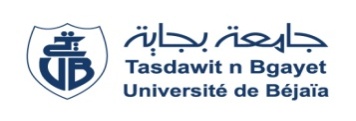 وزارة التعليم العالي و البحث العلميUniversité A.Mira de Bejaiaجامعة عبد الرحمان ميرة- بجايةVice Rectorat de la Formation Supérieure, De Troisième Cycle,L’Habilitation Universitaire,  La Recherche Scientifiqueet la Formation Supérieure de Post-GraduationVice Rectorat de la Formation Supérieure, De Troisième Cycle,L’Habilitation Universitaire,  La Recherche Scientifiqueet la Formation Supérieure de Post-Graduationنيابة مديرية الجامعة للتكوين العالي،في الطور الثالث و التأهيل الجامعي و البحث العلمي٬ والتكوين العالي في ما بعد التدرجنيابة مديرية الجامعة للتكوين العالي،في الطور الثالث و التأهيل الجامعي و البحث العلمي٬ والتكوين العالي في ما بعد التدرج